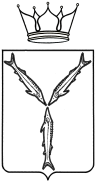 МИНИСТЕРСТВО ЗДРАВООХРАНЕНИЯ САРАТОВСКОЙ ОБЛАСТИП Р И К А З             от __________         __ № ________г. СаратовНа основании Положения о министерстве здравоохранения Саратовской области, утвержденного постановлением Правительства Саратовской области от 01.11.2007 № 386-П «Вопросы министерства здравоохранения Саратовской области», ПРИКАЗЫВАЮ:1. Внести в приказ министерства здравоохранения Саратовской области от 12.07.2018 № 103-п «Об утверждении Типового положения о закупке товаров, работ, услуг учреждениями, подведомственными министерству здравоохранения Саратовской области» следующие изменения:в Приложении:в части 1 статьи 1 слова «подготовки и осуществления конкурентных и неконкурентных способов закупки, порядок и условия их применения, порядок заключения и исполнения договоров, а также иные, связанные с обеспечением закупки положения» заменить словами «определения и обоснования начальной (максимальной) цены договора, цены договора, заключаемого с единственным поставщиком (исполнителем, подрядчиком), включая порядок определения формулы цены, устанавливающей правила расчета сумм, подлежащих уплате заказчиком поставщику (исполнителю, подрядчику) в ходе исполнения договора (далее - формула цены), определения и обоснования цены единицы товара, работы, услуги, определения максимального значения цены договора, порядок подготовки и осуществления конкурентных и неконкурентных способов закупки, порядок и условия их применения, порядок заключения и исполнения договоров, а также иные связанные с обеспечением закупки положения»; в части 4 статьи 8 после слов «приоритет» дополнить словами «, включая минимальную долю закупок,»; 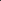 в части 1 статьи 9 слово «кассовому» заменить словом «казначейскому»; в статье 12:в части 1 после слов «Обоснование начальной (максимальной) цены договора» дополнить словами «либо цены единицы товара, работы, услуги (включая информацию о расходах)»; дополнить частями 12 – 15 следующего содержания:«12. Сведения о начальной (максимальной) цене договора либо формула цены, устанавливающая правила расчета сумм, подлежащих уплате заказчиком поставщику (исполнителю, подрядчику) в ходе исполнения договора, либо цена единицы товара, работы, услуги и максимальное значение цены договора указываются в извещении об осуществлении закупки, документации о закупке.13 Случаи указания формулы цены устанавливаются заказчиком самостоятельно при осуществлении конкретной закупки (не требуется издание специального распорядительного документа об установлении таких случаев).14. В случае, если количество поставляемых товаров, объем подлежащих выполнению работ, оказанию услуг невозможно определить, заказчик определяет начальную цену единицы товара, работы, услуги; начальную сумму цен указанных единиц, максимальное значение цены договора, а также обосновывает в соответствии с настоящей статьей цену единицы товара, работы, услуги. При этом положения настоящего Положения, касающиеся применения начальной (максимальной) цены договора, в том числе для расчета размера обеспечения заявки или обеспечения и полнения договора, применяются к максимальному значению цены договора, если настоящим Положением не установлено иное.15. Формула цены, максимальное значение цены договора устанавливаются заказчиком в соответствии с законодательством Российской Федерации.»;в статье 16:в части 5:в пункте 3 слова «, содержащих окончательные предложения о функциональных характеристиках (потребительских свойствах) товаров, качестве работ, услуг и об иных условиях исполнения договора» исключить; пункт 4 признать утратившим силу; в пункте 5 слова «, расходов на эксплуатацию и ремонт товаров, использование результатов работ, услуг» исключить;в части 6:в пункте 1 слова «последовательность проведения этапов такого конкурса должна соответствовать очередности их перечисления. Каждый» заменить словом «каждый»;в пункте 3 слова «извещении о проведении конкурса в электронной форме» заменить словами «документации о конкурентной закупке», слова «такого конкурса» заменить словами «конкурса в электронной форме»;в пункте 6 слова «соответствующими требованиям, указанным в извещении о проведении конкурса в электронной форме и документации о конкурентной закупке» заменить словами «подавшими заявку на участие в таком конкурсе», слова «участников конкурса в электронной форме, соответствующих указанным требованиям,» заменить словами «указанных участников»;в пункте 7 после слова «протокола,» дополнить словами «содержащего решение о необходимости уточнения функциональных характеристик (потребительских свойств) закупаемых товаров, качества работ, услуг, иных условий исполнения договора и»;пункт 9 признать утратившим силу;подпункт «б» пункта 10 изложить в следующей редакции:«б) участники конкурса в электронной форме вправе подать на электронной площадке одно дополнительное ценовое предложение, которое должно быть ниже ценового предложения, поданного ими ранее. Продолжительность приема дополнительных ценовых предложений составляет три часа;»; часть 7 признать утратившей силу; часть 9 изложить в следующей редакции:«9. В течение одного часа после окончания срока подачи в соответствии с пунктом 10 части 6 настоящего Положения дополнительных ценовых предложений, а также в течение одного часа после окончания подачи в соответствии с частью 8 настоящего Положения предложений о цене договора оператор электронной площадки составляет и размещает на электронной площадке и в единой информационной системе протокол подачи дополнительных ценовых предложений либо протокол подачи предложений о цене договора, содержащие дату, время начала и окончания подачи дополнительных ценовых предложений, предложений о цене договора и поступившие дополнительные ценовые предложения, минимальные предложения о цене договора каждого участника аукциона в электронной форме с указанием времени их поступления.»;часть 10 изложить в следующей редакции:«10. Запрос предложений в электронной форме проводится порядке, установленном для проведения конкурса в электронной форме, с учетом особенностей, установленных настоящей статьей. При этом подача окончательного предложения, дополнительного ценового предложения не осуществляется.»; часть 13 признать утратившей силу;в абзаце третьем части 14 слова «окончания срока подачи заявок, указанного в извещении об осуществлении конкурентной закупки» заменить словами «получения соответствующей информации от банка»; часть 18 изложить в следующей редакции:«18. В документации о конкурентной закупке заказчик вправе установить обязанность представления следующих информации и документов:1) наименование, фирменное наименование (при наличии), адрес юридического лица в пределах места нахождения юридического лица, учредительный документ, если участником конкурентной закупки с участием субъектов малого и среднего предпринимательства является юридическое лицо; 2) фамилия, имя, отчество (при наличии), паспортные данные, адрес места жительства физического лица, зарегистрированного в качестве индивидуального предпринимателя, если участником конкурентной закупки с участием субъектов малого и среднего предпринимательства является индивидуальный предприниматель;3) идентификационный номер налогоплательщика участника конкурентной закупки с участием субъектов малого и среднего предпринимательства или в соответствии с законодательством соответствующего иностранного государства аналог идентификационного номера налогоплательщика (для иностранного лица);4) идентификационный номер налогоплательщика (при наличии) учредителей, членов коллегиального исполнительного органа, лица, исполняющего функции единоличного исполнительного органа юридического лица, если участником конкурентной закупки с участием субъектов малого и среднего предпринимательства является юридическое лицо, или в соответствии с законодательством соответствующего иностранного государства аналог идентификационного номера налогоплательщика таких лиц;5) копия документа, подтверждающего полномочия лица действовать от имени участника конкурентной закупки с участием субъектов малого и среднего предпринимательства, за исключением случаев подписания заявки:а) индивидуальным предпринимателем, если участником такой закупки является индивидуальный предприниматель;б) лицом, указанным в едином государственном реестре юридических лиц в качестве лица, имеющего право без доверенности действовать от имени юридического лица (далее в настоящей статье руководитель), если участником такой закупки является юридическое лицо;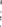 6) копии документов, подтверждающих соответствие участника конкурентной закупки с участием субъектов малого и среднего предпринимательства требованиям, установленным в соответствии с законодательством Российской Федерации к лицам, осуществляющим поставку товара, выполнение работы, оказание услуги, являющихся предметом закупки, за исключением случая, предусмотренного подпунктом «е» пункта 9 настоящей части;7) копия решения о согласии на совершение крупной сделки или о последующем одобрении этой сделки, если требование о наличии указанного решения установлено законодательством Российской Федерации и для участника конкурентной закупки с участием субъектов малого и среднего предпринимательства заключение по результатам такой закупки договора либо предоставление обеспечения заявки на участие в такой закупке (если требование об обеспечении заявок установлено заказчиком в извещении об осуществлении такой закупки, документации о конкурентной закупке), обеспечения исполнения договора (если требование об обеспечении исполнения договора установлено заказчиком в извещении об осуществлении такой закупки, документации о конкурентной закупке) является крупной сделкой;8) информация и документы об обеспечении заявки на участие в конкурентной закупке с участием субъектов малого и, среднего предпринимательства, если соответствующее требование предусмотрено извещением об осуществлении такой закупки, документацией о конкурентной закупке:а) реквизиты специального банковского счета участника конкурентной закупки с участием субъектов малого и среднего предпринимательства, если обеспечение заявки на участие в такой закупке предоставляется участником такой закупки путем внесения денежных средств;б) банковская гарантия или ее копия, если в качестве обеспечения заявки на участие в конкурентной закупке с участием субъектов малого и среднего предпринимательства участником такой закупки предоставляется банковская гарантия;9) декларация, подтверждающая на дату подачи заявки на участие в конкурентной закупке с участием субъектов малого и среднего предпринимательства:а) непроведение ликвидации участника конкурентной закупки с участием субъектов малого и среднего предпринимательства – юридического лица и отсутствие решения арбитражного суда о признании участника такой закупки юридического лица или индивидуального предпринимателя несостоятельным (банкротом);б) неприостановление деятельности участника конкурентной закупки с участием субъектов малого и среднего предпринимательства в порядке, установленном Кодексом Российской Федерации об административных правонарушениях;в) отсутствие у участника конкурентной закупки с участием субъектов малого и среднего предпринимательства недоимки по сборам, задолженности по иным обязательным платежам в бюджеты бюджетной системы Российской Федерации (за исключением сумм, на которые предоставлены отсрочка, рассрочка, инвестиционный налоговый кредит в соответствии с законодательством Российской Федерации о налог и сборах, которые реструктурированы в соответствии с законодательством Российской Федерации, по которым имеется вступившее в законную силу решение суда о признании обязанности заявителя по уплате этих сумм исполненной или которые признаны безнадежными к взысканию в соответствии с законодательством Российской Федерации о налогах и сборах) за прошедший календарный год, размер которых превышает двадцать пять процентов балансовой стоимости активов участника такой закупки, п данным бухгалтерской (финансовой) отчетности за последний отчетный период. Участник такой закупки считается соответствующим установленному требованию в случае, если им в установленном порядке подано заявление об обжаловании указанных недоимки, задолженности и решение данному заявлению на дату рассмотрения заявки на участие в конкурентной закупке с участием субъектов малого и среднего предпринимательства не принято;г) отсутствие у участника конкурентной закупки с участие субъектов малого и среднего предпринимательства физического лица, зарегистрированного в качестве индивидуального предпринимателя, либо у руководителя, членов коллегиального исполнительного органа, лица, исполняющего функции единоличного исполнительного органа, и главного бухгалтера юридического лица – участника конкурентной закупки с участием субъектов малого и среднего предпринимательства непогашенной и неснятой судимости за преступления в сфере экономики и (или) поступления, предусмотренные статьями 289, 290, 291, 291.1 Уголовного кодекса Российской Федерации, а также неприменение в отношении указанных физических лиц наказания в виде лишения права занимать определенные должности или заниматься определенной деятельностью, которые связаны с поставкой товара, выполнением работы, оказанием услуги, являющихся предметом осуществляемой закупки, и административного наказания в виде дисквалификации;д) отсутствие фактов привлечения в течение двух лет до момента подачи заявки на участие в конкурентной закупке с участием субъектов малого и среднего предпринимательства участника такой закупки – юридического лица к административной ответственности за совершение административного правонарушения, предусмотренного статьей 19.28 Кодекса Российской Федерации об административных правонарушениях;е) соответствие участника конкурентной закупки с участием субъектов малого и среднего предпринимательства указанным в документации о конкурентной закупке требованиям законодательства Российской Федерации к лицам, осуществляющим поставку товара, выполнение работы, оказание услуги, являющихся предметом закупки, если в соответствии с законодательством Российской Федерации информация и документы, подтверждающие такое соответствие, содержатся в открытых и общедоступных государственных реестрах, размещенных в информационно-телекоммуникационной сети «Интернет» (с указанием адреса сайта или страницы сайта в информационно-телекоммуникационной сети «Интернет», на которых размещены эти информация и документы);ж) обладание участником конкурентной закупки с участием субъектов малого и среднего предпринимательства исключительными правами на результаты интеллектуальной деятельности, если в связи с исполнением договора заказчик приобретает права на такие результаты;з) обладание участником конкурентной закупки с участием субъектов малого и среднего предпринимательства правами использования результата интеллектуальной деятельности в случае использования такого результата при исполнении договора;10) предложение участника конкурентной закупки с участие субъектов малого и среднего предпринимательства в отношении предмета такой закупки;11) копии документов, подтверждающих соответствие товара, работы или услуги, являющихся предметом закупки, требованиям, установленным в соответствии с законодательством Российской Федерации, в случае, если требования к данным товару, работе или услуге установлены в соответствии с законодательством Российской Федерации и перечень таких документов предусмотрен документацией о конкурентной закупке. При этом не допускается требовать представление указанных документов, если в соответствии с законодательством Российской Федерации они передаются вместе с товаром;12) наименование страны происхождения поставляемого товара (при осуществлении закупки товара, в том числе поставляемого заказчику при выполнении закупаемых работ, оказании закупаемых услуг), документ, подтверждающий страну происхождения товара, предусмотренный актом Правительства Российской Федерации, принятым в соответствии с пунктом 1 части 8 статьи 3  Федерального закона № 223-ФЗ;13) предложение о цене договора (цене лота, единицы товара, работы, услуги), за исключением проведения аукциона в электронной форме.»;часть 19 изложить в следующей редакции:«19. В случае если документацией о конкурентной закупке установлено применение к участникам конкурентной закупки с участием субъектов малого и среднего предпринимательства, к предлагаемым ими товарам, работам, услугам, к условиям исполнения договора критериев и порядка оценки и сопоставления заявок на участие в такой закупке, данная документация должна содержать указание на информацию и документы, подлежащие представлению в заявке на участие в такой закупке для осуществления ее оценки. При этом отсутствие указанных информации и документов не является основанием для отклонения заявки.»;дополнить частями 19.1 – 19.6 следующего содержания:«19.1. Не допускается установление в документации о конкурентной закупке обязанности представлять в заявке на участие в такой закупке информацию и документы, не предусмотренные частями 18 и 19 настоящей статьи.19.2. При осуществлении конкурентной закупки с участием субъектов малого и среднего предпринимательства путем проведения аукциона в электронной форме, запроса котировок в электронной форме установление критериев и порядка оценки, указанных в части 19 настоящей статьи, не допускается.19.3. Заявка на участие в конкурсе в электронной форме, запросе предложений в электронной форме состоит из двух частей и предложения участника закупки о цене договора (цене лота, единицы товара, работы, услуги). Первая часть данной заявки должна содержать информацию и документы, предусмотренные пунктом 10 части 18, а также частью 19 настоящей статьи в отношении критериев и порядка оценки и сопоставления заявок на участие в такой закупке, применяемых к предлагаемым участниками такой закупки товарам, работам, услугам, к условиям исполнения договора (в случае установления в документации о конкурентной закупке этих критериев). Вторая часть данной заявки должна содержать информацию и документы, предусмотренные пунктами 1 – 9, 11 и 12 части 18, а также частью 19 настоящей статьи в отношении критериев и порядка оценки и сопоставления заявок на участие в такой закупке, применяемых к участникам конкурентной закупки с участием субъектов малого и среднего предпринимательства (в случае установления в документации о конкурентной закупке этих критериев). При этом предусмотренные настоящей частью информация и документы должны содержаться в заявке на участие в конкурсе в электронной форме, запросе предложений в электронной форме в случае установления обязанности их представления в соответствии с частью 18 настоящей статьи.19.4. Заявка на участие в аукционе в электронной форме состоит из двух частей. Первая часть данной заявки должна содержать информацию и документы, предусмотренные пунктом 10 части 18 настоящей статьи. Вторая часть данной заявки должна содержать информацию и документы, предусмотренные пунктами 1 – 9, 11 и 12 части 18 настоящей статьи. При этом предусмотренные настоящей частью информация и документы должны содержаться в заявке на участие в аукционе в электронной форме в случае установления обязанности их представления в соответствии с частью 18 настоящей статьи.19.5. Заявка на участие в запросе котировок в электронной форме должна содержать информацию и документы, предусмотренные частью 18 настоящей статьи, в случае установления заказчиком обязанности их представления.19.6 Декларация, предусмотренная пунктом 9 части 18 настоящей статьи, представляется в составе заявки участником конкурентной закупки с участием субъектов малого и среднего предпринимательства с использованием программно-аппаратных средств электронной площадки. Оператор электронной площадки обеспечивает участнику конкурентной закупки с участием субъектов малого и среднего предпринимательства возможность включения в состав заявки и направления заказчику информации и документов, указанных в части 18 настоящей статьи, посредством программно-аппаратных средств электронной площадки в случае их представления данному оператору при аккредитации на электронной площадке в соответствии с частью 17 настоящей статьи.»; в части 20:в пункте 1 слова «в извещении об осуществлении конкурентной закупки, документации о конкурентной закупке» заменить словами «извещением об осуществлении конкурентной закупки, документацией о конкурентной закупке либо предусмотренными настоящей статьей уточненными извещением, документацией»;пункт 2 признать утратившим силу; в пункте 3:после слов «запросе предложений» дополнить словами «, а также предложения о цене договора (при проведении конкурса в электронной форме, запроса предложений в электронной форме), протокол, предусмотренный частью 9 настоящей статьи (при проведении аукциона в электронной форме),»; слова «уточненным извещением о проведении таких конкурса, аукциона, запроса предложений, уточненной документацией о конкурентной закупке» заменить словами «предусмотренными настоящей статьей уточненными извещением, документацией»;в подпункте «а» слова «, новых первых частей заявок (в случае, если конкурс в электронной форме предусматривает этапы, указанные в пунктах 1 и 2 части 5 настоящей статьи) на участие в них» исключить;подпункт «б» пункта 3 изложить в следующей редакции:«б) проведения процедуры подачи участниками аукциона в электронной форме предложений о цене договора с учетом требований части 8 настоящей статьи (при проведении аукциона в электронной форме);»;дополнить пунктом 4 следующего содержания:«4) протокол, предусмотренный частью 9 настоящей статьи (в случае, если конкурс в электронной форме включает этап, предусмотренный пунктом 5 части 5 настоящей статьи), – не ранее срока размещения заказчиком в единой информационной системе протокола, составляемого в ходе проведения конкурса в электронной форме по результатам рассмотрения вторых частей заявок»;в части 22 слова «, а также заявок на участие в запросе котировок в электронной форме» исключить; часть 23 признать утратившей силу; в части 24 слова «части 23 настоящей статьи, и вторых частей заявок участников закупки» заменить словами «пунктах 1 (при проведении запроса котировок в электронной форме), 3, 4 (в случае, если конкурс в электронной форме включает этап, предусмотренный пунктом 5 части 5 настоящей статьи) части 20 настоящей статьи,», слова «форме, в которой» заменить словами «форме или запросе предложений в электронной форме, в которых»; в части 27 слова «или приглашением принять участие в такой закупке» исключить;в статье 17:в пункте 5 части 4 слова «(цена лота)» и слова «, устанавливающая правила расчета сумм, подлежащих уплате заказчиком поставщику (исполнителю, подрядчику) в ходе исполнения договора,» исключить; в части 5:в пункте 5 слова «(цена лота)» и слова «, устанавливающая правила расчета сумм, подлежащих уплате заказчиком поставщику (исполнителю, подрядчику) в ходе исполнения договора,» исключить;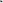 в пункте 7 слова «порядок формирования цены договора (цены лота) с учетом или без учета расходов» заменить словами «обоснование начальной (максимальной) цены договора либо цены единицы товара, работы, услуги, включая информацию о расходах».2. Начальнику управления ресурсного обеспечения и государственных закупок министерства здравоохранения области Трефилову В.А.:разместить настоящий приказ в ЕИС в сфере закупок товаров, работ, услуг для обеспечения государственных и муниципальных нужд до 25.06.2021  с даты подписания настоящего приказа; довести настоящий приказ до сведения руководителей учреждений, подведомственных министерству здравоохранения Саратовской области.3. Учреждениям, подведомственным министерству здравоохранения Саратовской области, осуществляющим закупку товаров, работ, услуг в соответствии с Федеральным законом от 18.07.2011 № 223-ФЗ «О закупках товаров, работ, услуг отдельными видами юридических лиц» и приказом министерства здравоохранения Саратовской области от 12.07.2018 № 103-п «Об утверждении Типового положения о закупке товаров, работ, услуг учреждениями, подведомственными министерству здравоохранения Саратовской области» внести изменение в положение о закупке товаров, работ, услуг до 30.06.2021              и разместить в ЕИС в сфере закупок товаров, работ, услуг для обеспечения государственных и муниципальных нужд.4. Настоящий приказ подлежит официальному опубликованию в средствах массовой информации.5. Настоящий приказ вступает в силу со дня его официального опубликования. Министр 					        				              О.Н. КостинЛИСТ СОГЛАСОВАНИЯЗаместитель министра		                        Е.В. КенженбетоваНачальник управления ресурсного обеспечения и государственных закупок				          В.А. ТрефиловЗаключениепо результатам антикоррупционной экспертизыот «___» __________ 2021 годаВ соответствии с Методикой проведения антикоррупционной экспертизы нормативных правовых актов и проектов нормативных правовых актов, утвержденной Постановлением Правительства Российской Федерации от 26 февраля 2010 года № 96, в настоящем проекте положений, устанавливающих для правоприменителя необоснованно широкие пределы усмотрения или возможность необоснованного применения исключений из общих правил, а также положений, содержащих неопределенные, трудновыполнимые и (или) обременительные требования к гражданам и организациям и тем самым создающих условия для коррупции, не выявлено.По результатам изучения настоящего проекта положений, противоречащих Конституции РФ, федеральному, региональному законодательству не выявлено.Начальник отдела правового обеспечения		                        Т.А. ОвчинниковаСоломадина Н.В.О внесении изменений в приказ министерства здравоохранения Саратовской области от 12.07.2018 № 103-п